ВЫПИСКАиз Протокола №2 заседания Дисциплинарного комитетаРегионального объединения работодателей «Союз «Саморегулируемая организация«Региональное объединение строителей Кубани» (РОР «Союз «СРО «РОСК»)            «14» февраля 2020 года                                                                 г. Краснодар               10.00 – 10.30                                                              ул.Дзержинского, д.93/2Присутствовали:Председатель Дисциплинарного комитета:Кривушичев Сергей Анатольевич – председатель Краснодарской краевой организации профсоюза работников строительства и промышленности строительных материалов РФ.Члены комитета:Бесленей Шамиль Ибрагимович – генеральный директор НАО «Краснодарводстрой»;Маслов Александр Александрович -  председатель фонда «Социальная поддержка ветеранов строителей Кубани»;Ореховский Сергей Владимирович -  начальник сметно-договорного отдела ОАО «Краснодарэнергоремонт»;Фарышев Виталий Николаевич – директор ООО «ИНТЕР Окна»;Чаликова Наталья Юрьевна - начальник юридического отдела ООО «СУ-6 «ЮгСтройИнвест Кубань».В соответствии с п.4.2 Положения о Дисциплинарном комитете РОР «Союз «СРО «РОСК» заседание Дисциплинарного комитета правомочно, если в нем принимает участие не менее двух третей его членов. В заседании принимают участие 6 из 7 членов Дисциплинарного комитета Союза. Кворум для принятия решений имеется.Секретарь комитета (проводила подсчет голосов):Горбань Дарья Ивановна – начальник юридического отдела РОР «Союз «СРО «РОСК».Рассмотрев  вопрос  повестки  дня  заседания  Дисциплинарного комитета  РОР «Союз «СРО «РОСК»,  Дисциплинарный комитет РЕШИЛ:По первому вопросу повестки дня:1.1. Возобновить ООО «Сапсан» право осуществления строительства, реконструкции, капитального ремонта, сноса объектов капитального строительства в связи с устранением ранее выявленных нарушений.Проголосовали: «за» - единогласно.1.2. Передать решение Дисциплинарного комитета генеральному директору РОР «Союз «СРО «РОСК» для доведения до сведения руководителя указанной организации информации о принятом решении.Проголосовали: «за» - единогласно.Председатель 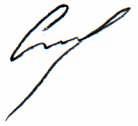 Дисциплинарного  комитетаРОР «Союз «СРО «РОСК»                                                                 С.А. Кривушичев